Section 5-4    Harmonic AnalysisHarmonic Analysis is the reverse process of the Composition of Ordinates.  You will “decompose” a complicated graph into the two sinusoids that formed it.Find the particular equation of the graph shown.  It is either the sum of two sinusoids or the product of two sinusoids.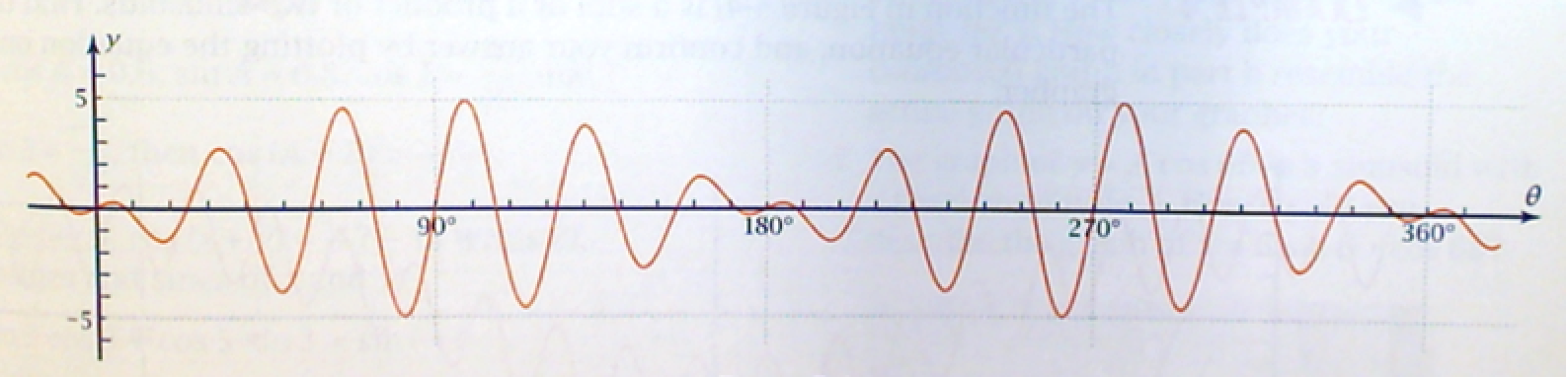 1.2.  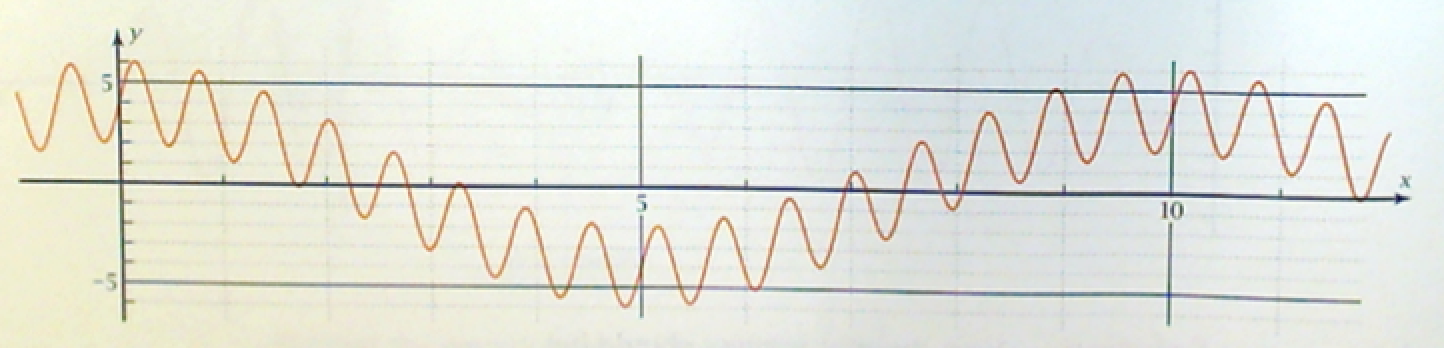 3.   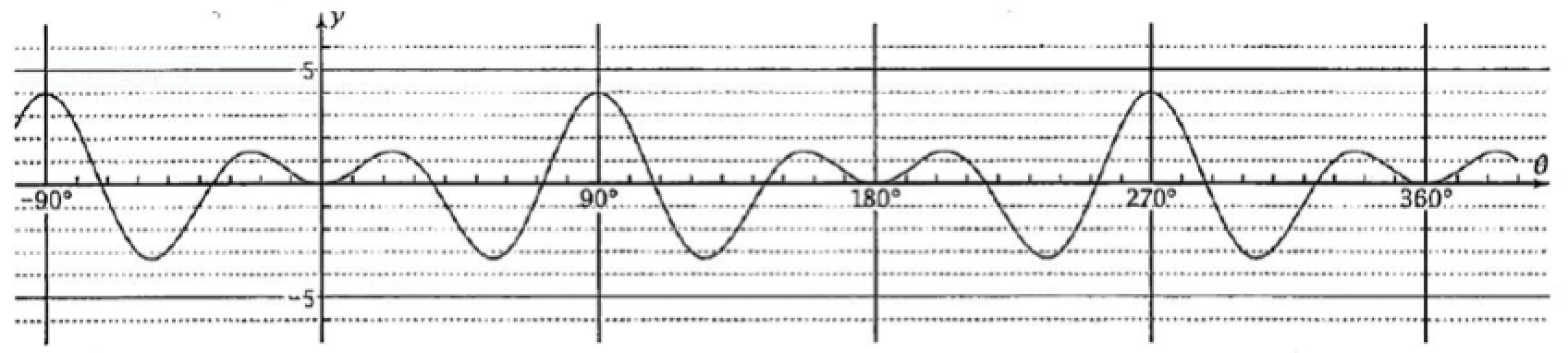 4.    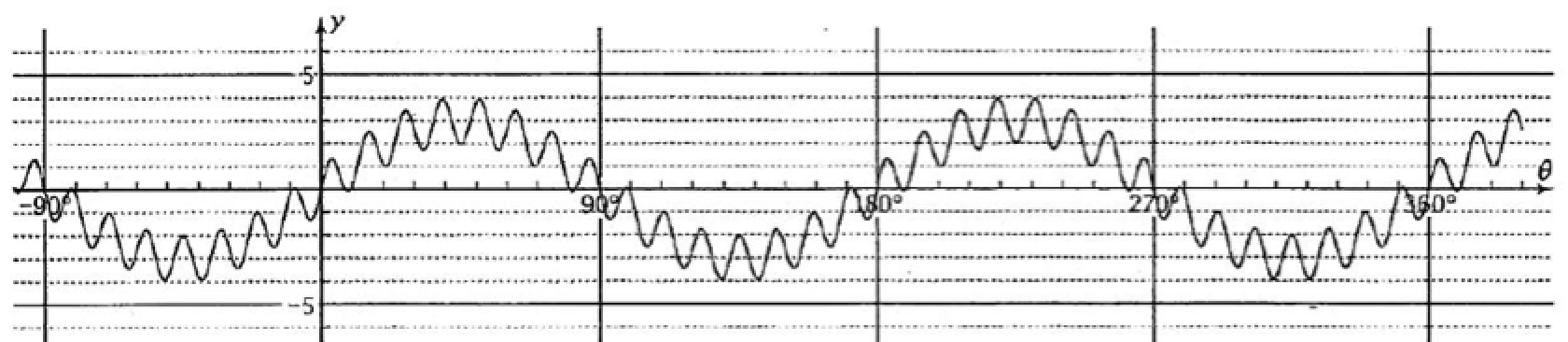 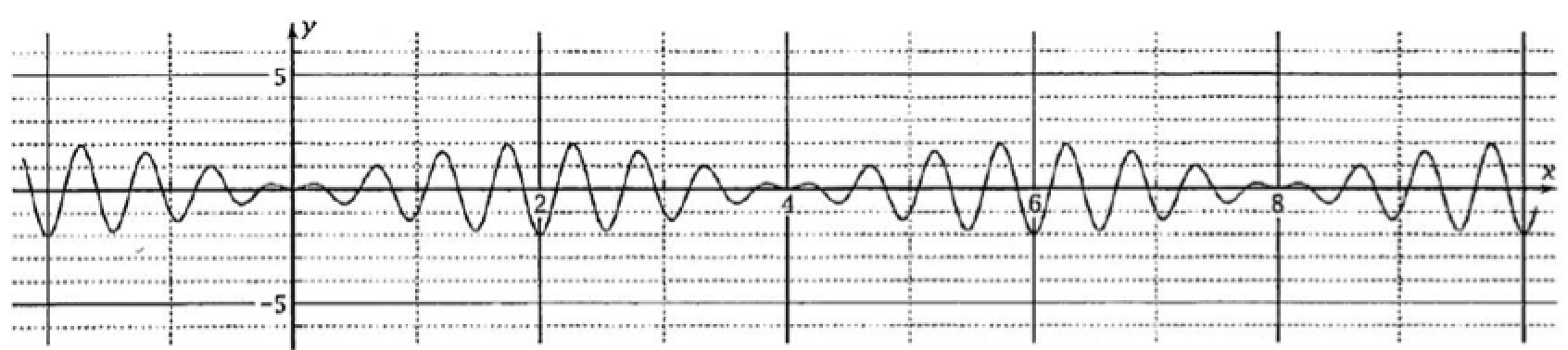 5.    